ПРАВИТЕЛЬСТВО РОССИЙСКОЙ ФЕДЕРАЦИИПОСТАНОВЛЕНИЕот 21 марта 2019 г. N 292О ВНЕСЕНИИ ИЗМЕНЕНИЙВ НЕКОТОРЫЕ АКТЫ ПРАВИТЕЛЬСТВА РОССИЙСКОЙ ФЕДЕРАЦИИПравительство Российской Федерации постановляет:Утвердить прилагаемые изменения, которые вносятся в акты Правительства Российской Федерации.Председатель ПравительстваРоссийской ФедерацииД.МЕДВЕДЕВУтвержденыпостановлением ПравительстваРоссийской Федерацииот 21 марта 2019 г. N 292ИЗМЕНЕНИЯ,КОТОРЫЕ ВНОСЯТСЯ В АКТЫ ПРАВИТЕЛЬСТВА РОССИЙСКОЙ ФЕДЕРАЦИИ1. Подпункт "а" пункта 3 Правил размещения на официальном сайте образовательной организации в информационно-телекоммуникационной сети "Интернет" и обновления информации об образовательной организации, утвержденных постановлением Правительства Российской Федерации от 10 июля 2013 г. N 582 "Об утверждении Правил размещения на официальном сайте образовательной организации в информационно-телекоммуникационной сети "Интернет" и обновления информации об образовательной организации" (Собрание законодательства Российской Федерации, 2013, N 29, ст. 3964; 2015, N 43, ст. 5979; 2017, N 21, ст. 3025), после абзаца двадцать первого дополнить абзацем следующего содержания:"о заключенных и планируемых к заключению договорах с иностранными и (или) международными организациями по вопросам образования и науки;".2. Пункт 9 перечня обязательной информации о системе образования, подлежащей мониторингу, утвержденного постановлением Правительства Российской Федерации от 5 августа 2013 г. N 662 "Об осуществлении мониторинга системы образования" (Собрание законодательства Российской Федерации, 2013, N 33, ст. 4378), изложить в следующей редакции:"9. Сведения об интеграции российского образования с мировым образовательным пространством:а) численность иностранных обучающихся по основным и дополнительным образовательным программам;б) численность иностранных педагогических и научных работников;в) информация об иностранных и (или) международных организациях, с которыми российскими образовательными организациями заключены договоры по вопросам образования и науки.".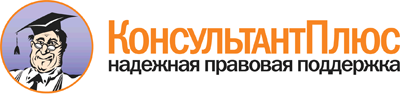 Постановление Правительства РФ от 21.03.2019 N 292
"О внесении изменений в некоторые акты Правительства Российской Федерации"Документ предоставлен КонсультантПлюс

www.consultant.ru

Дата сохранения: 27.03.2019
 